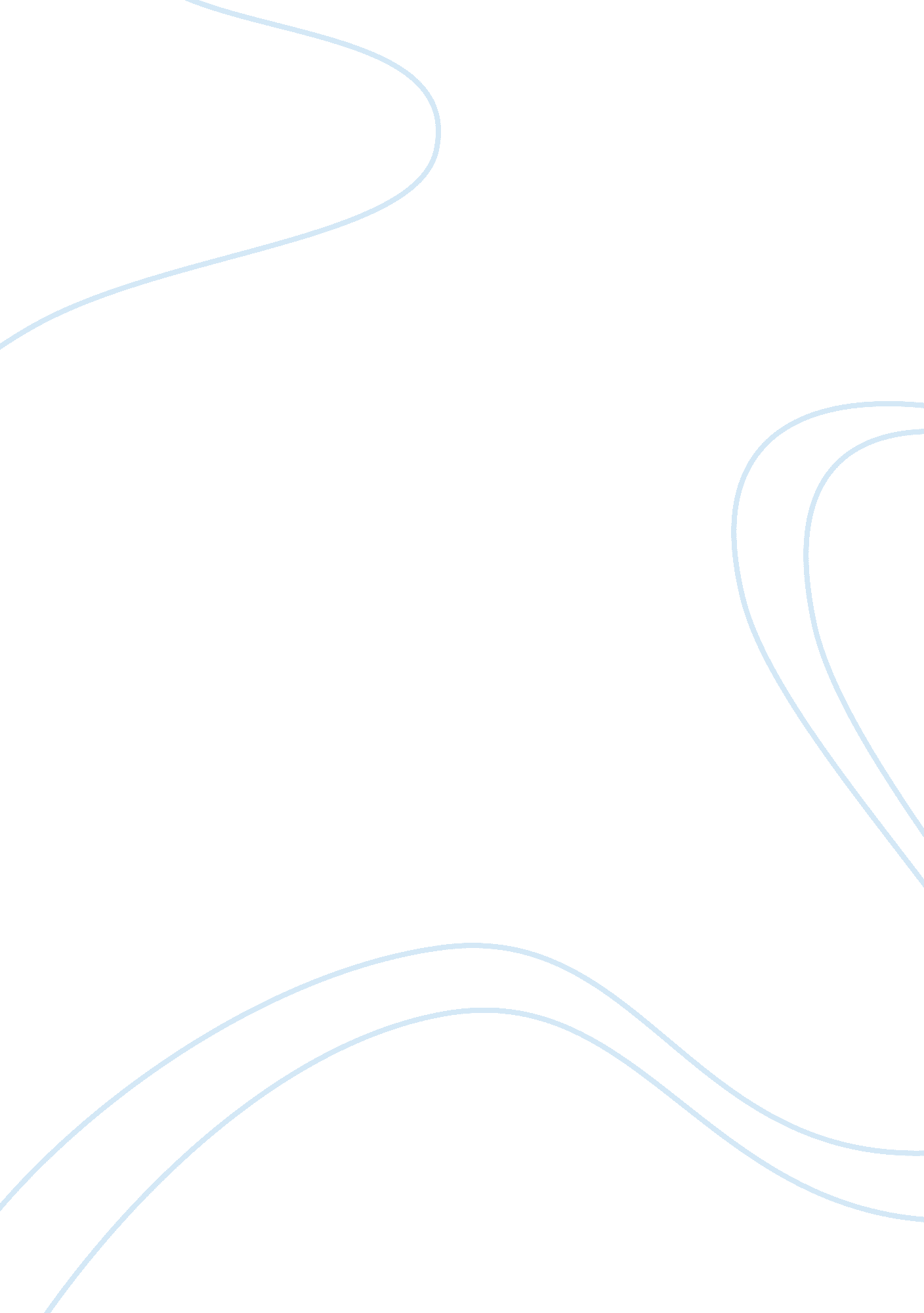 Managing of ethics in an organization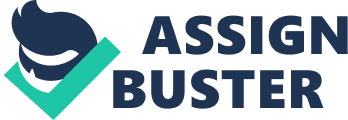 Ethical motives in an organisation means the concern behavior of that organisation to run the concern more efficaciously and expeditiously. In an organisation people are working together with different values and motivations. Pull offing the concern moralss of an organisation more efficaciously needs to setup common norms and criterion and besides it need to be communicated and enforced among the working people. Ethical rule provides the base for modern concern construct in an organisation. The basic for an ethical organisation chiefly depend on ethical decision-making endowment by ethical leading. Ethical values and rules of an organisation guide the on the job people and corporate, beyond their common concern motivation of net income and stockholders enhancement. The modern ethical organisation follows corporate societal duty, just trade, sustainability, globalisation taking into consideration ifs negative effects. Ethical organisation direction theoretical account Traditionally the organisation chief purpose is to do net income and methods for accomplishing it. The modern organisation public presentation, activities and criterions are exposed globally and the loaners of the organisation are accountable globally. The modern ethical direction of an organisation in the twenty-first century illustrate by four 'P 's and it 's explain as follows for the success for any modern concern ventures. ( Refer appendix 3 ) 3. 1 Purpose of the organisation Purpose of the organisation is to doing just net income for the stockholders and in instance of public service bringing of cost effectual service. Personality of a good ethical organisation has to see people demands and with the mentality by giving proper consideration to the universe it operates. 3. 2 Peoples to whom the organisation operate Peoples comprise in the organisation are staffs, clients, providers, local communities, stakeholders, who has involvement in the organisation. Stakeholders can be viewed as internal and external and they are holding important influence on organisation ethical values. 3. 3 Planet where the organisation operate Organization should give due consideration for the environment, nervous resorts, fair-trade and sustainability. The ethical concern is socially responsible for the planetary environment and ethical organisation should see public ethical outlook. 3. 4 Principles of the organisation Principle of the organisation comprises honestness, truth, and unity. These rules of the organisation has to be matched with other conflicting purposes in between intent of the organisation, people to whom it operates and the planet where the organisation operates for the success of sustainable organisation in the long tally. Need to pull off the organisation ethically In the modern environment organisation moralss should be actively manage through an organisation ethic plan and it is necessary to understand the chief ethical value of the organisation. There are five constituents in organisation direction ethic plan. Commitment - Leaderships and senior direction should hold committedness to the plan. The leading should take active function in put to deathing organisation ethical value after taking into history the followings and cardinal stakeholders. Leaderships are the most of import members in the organisation. As such their vision, values and their intent are for the benefit of the full organisation and for the of import stakeholders. Assessment - There should be active appraisal of organisation ethical value and effectivity of implementing these values. Business ethic plan and organisation values and conformity requires changeless preparation and watchfulness. Improper monitoring system will take to accidentally misbehave by the employee and the organisation will confront serious ethical oversight. Codify - Develop a codification of moralss in the organisation and communicate with each other. Usually board of managers or a commission of the board develops codification of moralss in the organisation to avoid any possible mistakes by the employee due to miss of cognition about the possible hazard of a determination. Formalize - Formulate in the organisation ethical constructions and systems, moralss preparation and moralss communicating. Individual factors are of import in the rating of ethical issues. Individual preparation is necessary to understand organisation values and concern moralss to avoid any unacceptable moral development. It besides helps the employees to command their determination doing talent independently. Integrate - Build an ethical civilization and behavior in the organisation. Most organisation have implemented moralss and conformity plan to forestall misconduct and cut down hazard associated with employee incorrect making. Need to develop ethical leading in an organisation In the modern universe moralss and values are in forepart of executives, directors and leaders who spend much of their clip for developing organisational civilization. The leading of the organisation should take duty and carryout the concern in conformity to the direction ethics plan. The ethical leading should take stairss to witness that the senior direction and executives including board of managers to follow and esteem organisation values. Carryout organisation moralss plan to accomplish ethic plan ends. Appointing senior individual to organize the plan and find the moralss map which needs enterprise. Unethical policies, activities and behaviours in an organisation The undermentioned organisation activities are non needfully improper which are normally considered as unethical. Dishonesty, pull stringsing the facts and concealing information. Manipulating and deceptive advertizement, positioning and communications Exploiting peoples experiencing. Fooling and taking advantage of people failing Greed and doing inordinate net income Anything harming or jeopardizing people Interrupting trust of the organisation Not accepting the incrimination and paying batch of sums for the incorrect making Preventing to advise people any important alterations Lack of transparence Harming environment or Earth Preventable waste or inordinate ingestion Raiding anyone 's privateness Misapplying authorization, power and repute. More penchant giving in naming household members Discriminatory intervention or decision-making based on secret motivation or trades Unfriendliness association with people or group of people Conflict of involvement, disloyalty of trust and breach of confidentiality information Neglecting the responsibility of attention of an organisation Fail to forestall incorrect study within his authorization Unfairness and unkindness Marketing ethic issues and stakeholders The organisation activities are affected straight or indirectly by the internal and external stakeholders. Internal stakeholders are includes board of managers, directors, employees, and other functional sections. External stakeholders include consumers, other involvement groups, rivals, advertisement bureaus and regulative organic structures. ( Miller and Lewis, 1991 ) Stakeholder 's ethical values are capable to assorted concern issues such as gross revenues patterns, consumers ' privileges, environmental and merchandise safety, revelation of information about the merchandises. ( Maignan and Ferrell 2004 ) Assorted stakeholders are perchance exercise force per unit area on organisation to accomplish their single ethical values and norms. ( Annexure 1 ) . The organisation values and norms are affected by specially by primary stakeholders since they are in good place to act upon the organisation ethical values. The greatest challenge the concern moralss in an organisation involves the axial rotation of the person and their value. The primary duty factor that dominates for an person in the organisation is taking ethical determination at work ( Ferrell, 2005 ) . Ethical determinations at work topographic point are influenced by higher-ups, subsidiaries and colleagues. The organisation civilization, codifications of behavior, top direction action towards ethical policies and issues all contribute to an organisation ethical clime. Paradigm In the modern concern environment strategy-setting in the concern organisation is critical for its endurance. The organisation should see important axial rotation in the organisation by puting ethical scheme. The organisation has to take into note whether the organisation is making the right thing. In order implement ethical scheme for an organisation we should convey different paradigm into the hazard argument. 8. 1 Functionalist paradigm This paradigm has been the primary one for organisational surveies. This attack is chiefly depend on human personal businesss and believes by hypothesis testing. It profoundly rooted in sociological factors. Through Functionalist paradigm can understand and step via scientific discipline. It is influence by dreamer and Marxist and assumes there are external regulations and ordinances to procure the external universe. ( Ardalan, 2003, p. 202 ) This functionalist paradigm fundamentally explain about classical direction theory, sysytem theory and contigency theory. it makes premise how administration is ever in control mange people in a proper manner. ( morgan, 2006: morgan, 1980 ) 8. 2 Extremist Humanism - a important attack for a ethical organisation This attack has been emerged from the extremist humanist paradigm ( Morgan 1995, Burrell 2000 ) this attack argues dehumanisation of the employee and the workplace. Persons by and large seen as machines and work as a proficient procedure ( Robbins and Barnwell 2006 pp 21-22 ) In the humanist attack that focus on puting human foremost instead than the organisation. The basic premises of this paradigm are harmonizing to Morgan ( 1995 ) , • Ideological traps: - Tunnel vision is based on our old experience going the design for construing our current experience ( we frequently let myths and our past experience becomes our world ) . We are unable to construe world without bias. • Power dimension: - The right to specify world or the right of some to hold power over others - overt usage of power. Power is besides used in a subtle or covert manner ( soft domination ) and its usage and maltreatment is frequently undisputed. Eg. How is power distributed in administrations? We discuss empowerment and engagement but we seldom see this go oning in administrations. • Ethical dimension: - Administrations need to move in an ethical mode. How do the actions of directors and administrations impact on employees and society? • Peoples first - Work is the job. The modern organisation attack is based on proficient and mechanistic organisation instead than understanding as human and societal activity. Climate alteration taken by environmental motion viewed as negatively until late. Therefore organisation demands to analyze the deductions that climate alteration may hold their concern. This is of import for the endurance of the organisation in the long tally The critical attack in the extremist humanitarianism creates many theories explicating surpluss by the concern universe. Critical theoretician include The Frankfort school who argued that over usage of engineering will dehumanise the work topographic point. Marcuse argued that consumerism was going job for society and people where person did non rethink whether they need to purchase. For illustration purchasing bigger autos where the oil supply are cut downing and job connected wiyj planetary heating. ( The West Australian 2007 ) Habermas argued that communicative deformation due to power relationship in the organisations are non equal. An illustration for this would be the 'One Tel ' where the employees did non able to discourse the organisation jobs with Jodee Rich because he did non desire to hear any bad intelligence ( Robbins and Barnwell, 2006 ) . Habermas propose that three chief issues need to turn to the authorization. They are Technical ground: The scientific discipline and engineering has taken precedency over human and ethical issues Practical ground: Needs to take into consideration employees and society while accomplishing concern end through common understanding alternatively of concentrating on anticipation and control. Emancipator ground: Self oppugning enables the development of critical thought and frees individual from past pattern. Barry and Marshall and Robin Warren from Western Australia in their findings in 2007 challenged the prevailing beliefs and premise that ulcers were caused by emphasis. They found that ulcers caused by Bactria could be cured by antibiotics. Present raising issue of clime and its impact on society ( Hartcher 2007, Stern Report ) This study by the British authorities concluded that clime alteration is the effect of the greatest market failure and called concern to take control of green gas emanation. Organizational ethical determination devising Marketing ethical activities in an organisation we should understand how people take ethical determinations. ( Refer appendix 3 ) . This diagram explains how the ethical determinations are taken in the normal organisational environment. The result of the determinations is evaluated by the internal and external stakeholders. The axial rotation of the person and their values has the great impact on any concern determination devising. Determining ethical determination is the primary factor in an organisation ( Ferrell 2005 ) . 9. 1Ethical determination doing - Ryanair The current CEO Mr. Michael O'Leary took the ethical concern determination to run the Ryanair air hose as budget air hose concern theoretical account in the European market. It was really success taking such determination in the past and now most successful air hose in the European market and most of the air hose travellers prefer to go by Ryanair. The following are the benefit by taking such determination Low cost-low frills construct 94 % of the engagement through Internet reduced operating cost All Boeing 737-800 aircraft cut down preparation and care cost Environmentally friendly Boeing 737-800 aircraft Customer satisfaction - Low cost and high service public presentation 9. 2Unethical determination doing - Enron, Daewoo, Toyota Many cooperate failures over the past decennary are due to fraud and fiscal use. Enron: The Enron catastrophe is exhalent illustration for organisational unethical determination devising. On May 25, 2006 US Huston jury found guilty the Enron CEO Mr Ken Lay and Mr Jeff Skilling for concealing fiscal position of the organisation in 2000 and 2001 The group executives manipulate their net incomes by illegal inside merchandising went on to settlement. Due to the organisation failure many investors lost their money and many employees lost their occupation. The group failed due to unethical and illegal concern determination. Daewoo: Kim Woo Choong laminitis of Daewoo Group found guilty and convicted 10 old ages in prison and forfeited US $ 22 billion after the concern failure in South Korea. The group has grown with debt-funded acquisitions. The Asiatic fiscal crisis exposed the group failing and the entire group went into bankruptcy in 1999. The followers are some of the points for the failure of the organisation by runing unethically. Dishonesty and pull stringsing the facts and concealing information. Manipulating and misdirecting the investors Interrupting the trust of the organisation Lack of transparence Misapplying the authorization and power Neglecting responsibility of attention of the organisation Unfairness towards investors and employees Fail to forestall incorrect study within his authorization The ethical job to run the concern organisation is non merely due to fiscal misunderstanding and use. Toyota 's recent problems have been an illustration of a company 's failure to understand the moralss of the client relationship. Turning a blind oculus to ethical consideration can sabotage the wider economic system and in clip, cause irreparable harm. Toyota: The organisation callback 1000000s of vetches sold to clients with suspected defects as on the specific technology job on the interrupting systems. The following are the some of the illustrations that the organisation 's ethical duty failure. Interrupting the trust of the organisation Neglecting responsibility of attention of the organisation Anything harming or jeopardizing clients Unfairness towards clients and investors Decision In modern organisation moralss play a major function in taking effectual determination devising. Because for the success of an organisation chiefly rely on moralss. This study chiefly focuses on theories, theoretical accounts and paradigms which helped to a proper determination in an organisation. In this study I explained about functionalist paradigm and extremist humanist paradigm. Functionalist focal point merely on organisational behaviour through hypothesis proving but extremist humanist paradigm explained about the current attack of an organisation and their impact on society. Harmonizing to paradigms which are non an easy undertaking it to a great extent teaches about moralss to the people. In this study I explained approximately ethical attack and how it controls in doing an effectual determination devising in an organisation and depicting about what are the unethical attacks which rely on taking uneffective determination devising. At last, to reason my study, I would state organisations have started to concentrate on moralss. However, they did non lose the focal point on organisational construction. Besides there are many differences between paradigms in pull offing moralss. 